Metodické doporučení: Výjimeční sportovci________________________________________________________Anotace: Metodické doporučení má za cíl seznámit žáky s výjimečnými sportovci a pomoci jim porozumět tomu, které vlastnosti je činí výjimečnými.Inspirace pro práci s tématem: VÝJIMEČNÍ SPORTOVCIÚvod hodiny – brainstorming na téma „Výjimečný sportovec“Vhodný je takzvaný frontální brainstorming, kdy učitel nebo jeden z žáků zapisuje nápady, které ostatní „chrlí“. V tomto případě to mohou být jména sportovců i jejich vlastnosti a podobně. Důležité je v bezpečném prostředí dodržovat tato pravidla:účastníci mohou říct cokoliv,nápady nehodnotíme,okamžitě zapíšeme každý nápad bez výjimky,žáky podporujeme – čím více nápadů, tím lépe,účast na brainstormingu je dobrovolná,brainstorming pokračuje tak dlouho, dokud se objevují nové nápady.Projekce videa:Miroslava KnapkováBarbora ŠpotákováJaroslav KulhavýEmil a Dana ZátopkoviPo každém videu nechejte žáky odpovědět na otázky: Jaké jsou hlavní úspěchy tohoto sportovce? Jaké vlastnosti jim pomohly dosáhnout úspěchu?Aktivita – Můj výjimečný sportovecPožádejte žáky, aby si jednoho sportovce vybrali (případně i jiného oblíbeného sportovce) a napsali, čím je pro ně výjimečný, proč si ho váží, čím je inspirativní.Diskuze k videu (skupinová diskuze opět musí probíhat v bezpečném prostředí)Zeptejte se žáků, co je ve videích zaujalo, co se jim líbilo, nelíbilo…Zeptejte se žáků, jaké mají oblíbené sportovce a proč.Tvůrčí práceŽáci mohou vytvořit plakát o svém oblíbeném sportovci.Reflexe Shrňte klíčové body diskuse a zdůrazněte důležité vlastnosti, jako jsou odhodlání, disciplína, týmová spolupráce.Požádejte žáky, aby se podělili o to, co se naučili z této aktivity, a zda se cítí motivovaní k dosažení vlastních cílů.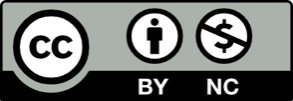 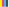 